7	рассмотреть возможные изменения и другие варианты в связи с Резолюцией 86 (Пересм. Марракеш, 2002 г.) Полномочной конференции о процедурах предварительной публикации, координации, заявления и регистрации частотных присвоений, относящихся к спутниковым сетям, в соответствии с Резолюцией 86 (Пересм. ВКР-07) в целях содействия рациональному, эффективному и экономному использованию радиочастот и любых связанных с ними орбит, включая геостационарную спутниковую орбиту;7(G)	Вопрос G − Обновление эталонной ситуации для сетей Районов 1 и 3 согласно Приложениям 30 и 30A к РР, когда временно зарегистрированные присвоения преобразуются в окончательно зарегистрированные присвоенияБазовая информацияВ § 4.1.18 Приложений 30 и 30A к Регламенту радиосвязи предписывается, что в случае регистрации в Списке при невыполненных условиях координации эта запись носит временный характер, но заменяется на постоянную запись в Списке, если Бюро получит информацию о том, что новое присвоение в Списке для Районов 1 и 3 используется вместе с присвоением, послужившим основанием для несогласия, не менее четырех месяцев без каких-либо жалоб на вредные помехи. Если временная запись станет постоянной, то эталонная ситуация сети, подвергающейся воздействию помех, будет обновлена. Это может серьезно повлиять на эталонную ситуацию сети, подвергающейся воздействию помех. Существует похожее, однако отличающееся, положение, применимое к Району 2, а именно § 4.2.21A Приложений 30 и 30A к РР. Положения, касающиеся Района 2, применимы к гораздо меньшей подгруппе служб при отсутствии потенциального влияния на эталонную ситуацию сети, подвергающейся воздействию помех.В рамках подготовки к ВКР-15 было слишком поздно поднимать этот вопрос и отражать его в Отчете Подготовительного собрания к Конференции (ПСК). Впоследствии, этот вопрос был доведен до сведения собрания РРК-70 в октябре 2015 года (Документ RRB-70/10) с просьбой подготовить Правило процедуры (ПрП) для изложения желаемой практики, которой должно придерживаться Бюро. Однако 70-е собрание РРК посчитало, что такое ПрП предполагает изменение Регламента радиосвязи и, следовательно, выходит за рамки компетенции РРК.После такого решения ВКР-15, которая имеет право вносить изменения в Регламент радиосвязи, с опозданием был представлен вклад по данному вопросу (Документ ВКР-15/169). Поскольку это предложение было сделано непосредственно на Конференции без предварительных исследований, то ВКР-15 вынесла следующее решение: "...было сочтено, что, если необходимо изменить эту действующую в настоящее время практику, требуется провести дополнительное исследование. Вследствие этого МСЭ-R предлагается исследовать этот вопрос в рамках постоянного пункта 7 повестки дня с целью нахождения его надлежащего регламентарного и технического решения". Вопрос G представляет собой ответ на эти действия до и во время последней ВКР и решение ВКР-15.ПРИЛОЖЕНИЕ 30  (Пересм. ВКР-15)*Положения для всех служб и связанные с ними Планы и Список1
для радиовещательной спутниковой службы в полосах частот 
11,7–12,2 ГГц (в Районе 3), 11,7–12,5 ГГц (в Районе 1) 
и 12,2–12,7 ГГц (в Районе 2)     (ВКР-03)NOC	IAP/11A19A7/1СТАТЬЯ  4     (ПЕРЕСМ. ВКР-15)Процедуры внесения изменений в План для Района 2 или 
использования дополнительных присвоений в Районах 1 и 33Основания: Учитывая тот факт, что Вопрос G в рамках пункта 7 повестки дня ВКР-19 касается только Районов 1 и 3, предлагается не вносить никаких изменений в отношении Района 2. Кроме того, любые изменения, внесенные в Регламент радиосвязи в связи с Вопросом G в рамках пункта 7 повестки дня ВКР-19, не должны повлиять на План для Района 2 в Приложении 30 к РР.ПРИЛОЖЕНИЕ 30A  (ПЕРЕСМ. ВКР-15)*Положения и связанные с ними Планы и Список1 для фидерных линий 
радиовещательной спутниковой службы (11,7–12,5 ГГц в Районе 1, 
12,2–12,7 ГГц в Районе 2 и 11,7–12,2 ГГц в Районе 3) 
в полосах частот 14,5–14,8 ГГц2 и 17,3–18,1 ГГц в Районах 1 и 3
и 17,3–17,8 ГГц в Районе 2     (ВКР-03)NOC	IAP/11A19A7/2СТАТЬЯ  4     (Пересм. ВКР-15)Процедуры внесения изменений в План для фидерных линий 
Района 2 или в присвоения для дополнительного 
использования в Районах 1 и 3Основания: Учитывая тот факт, что Вопрос G в рамках пункта 7 повестки дня ВКР-19 касается только Районов 1 и 3, предлагается не вносить никаких изменений в отношении Района 2. Кроме того, любые изменения, внесенные в Регламент радиосвязи в связи с Вопросом G в рамках пункта 7 повестки дня ВКР-19, не должны повлиять на План для Района 2 в Приложении 30 к РР.______________Всемирная конференция радиосвязи (ВКР-19)
Шарм-эль-Шейх, Египет, 28 октября – 22 ноября 2019 года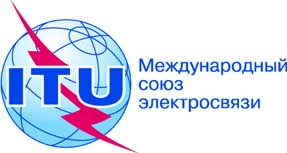 ПЛЕНАРНОЕ ЗАСЕДАНИЕДополнительный документ 7
к Документу 11(Add.19)-R18 сентября 2019 годаОригинал:	английский/
	испанскийГосударства – члены Межамериканской комиссии по электросвязи (СИТЕЛ)Государства – члены Межамериканской комиссии по электросвязи (СИТЕЛ)предложения для работы конференциипредложения для работы конференцииПункт 7(G) повестки дняПункт 7(G) повестки дня